Publicado en Barcelona el 22/02/2021 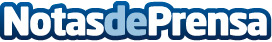 De Antonio Yachts presenta el D28 De Antonio CUPRA, una pieza única de su exitoso D28 Open con un look personalizado por la marca automovilísticaLa embarcación, de 8,5 metros de eslora, ya ha recibido numerosos reconocimientos por su diseño e innovación. Ambas empresas trabajan para personalizar el prototipo del D28 que contará con un estilo más deportivo y acabados propios del ADN de CUPRADatos de contacto:De Antonio Yachts+34934676036Nota de prensa publicada en: https://www.notasdeprensa.es/de-antonio-yachts-presenta-el-d28-de-antonio Categorias: Viaje Nautica Logística http://www.notasdeprensa.es